Chemical Tests For Biologically Important MoleculesIntroductionThe most common and important organic molecules found in living things fall into four classes: carbohydrates, lipids, proteins, and nucleic acids.  Each class of molecules have different characteristics based on the combination of nitrogen, carbon, oxygen, and hydrogen used, as well as the actual structure and shape of the molecule.Each of these classes of organic molecules has a chemical test to indicate whether or not it is present in a solution.  This is useful in identifying the types of compounds that make up a living organism or a product of a living organism.  PurposeThe purpose of this lab is to familiarize the student with a series of biochemical tests used to identify presence of specific types of organic molecules.Procedure 1: Benedict’s Test for Reducing SugarsBackground:Carbohydrates are made of monosaccharides, or simple sugars.  There are three types of monosaccharides you will work with, each a major source of energy for organisms at the cellular level:  glucose, fructose, and galactose.Benedict’s test gives a color change when reducing sugars (or monosaccharides) are present.  Most complex sugars, such as disaccharides (made from two linked monosaccharides) and polysaccharides (made from three or more linked sugars) react poorly with Benedict’s solution.Materials: ProcedureFill up a beaker about halfway with water and place it on the hot plate.  Heat the water to boiling.Number each of the test tubes 1-7.Add 10mL of the following materials to be tested to each test tube:Distilled waterReducing-sugar solutionGlucose solutionSucrose solutionStarch solutionOnion solutionPotato solutionAdd 5 drops of  Benedict’s solution to each test tube using a plastic pipette.Make a prediction of how each material will react.   Write a plus sign (+) for a positive test and a negative sign (–) for a negative test.Table 1: Predicted Results of Benedict’s TestA negative control does not contain the variable you are testing for.  Negative controls should always test as negative.  A positive control contains the variable and should always test as positive.Which of the solutions would be a negative control?Which of the solutions would be a positive control?Why is it important to have a control with a test like this?Place each of the test tubes into the gently boiling beaker of water.Allow 3 minutes for the reaction to complete.  Observe any color changes in the test tubes.Record your results below:Table 2: Actual Results of Benedict’s TestWhich tested most strongly positive: glucose, sucrose, or starch?  Does this make sense?Were any of your original predictions incorrect?  Which one(s)?Procedure 2: Iodine Test for StarchesBackground:Starch is a polysaccharide, made of hundreds of repeating glucose molecules linked together.  It is the main molecule of carbohydrate energy storage used by plants.  The coiled shape that the starch molecule takes allows it to react with iodine, forming a bluish black color.Materials: ProcedureNumber each of the test tubes 1-7.Add 10mL of the following materials individually to each test tube:Distilled waterReducing-sugar solutionGlucoseSucrose solutionStarch solution.Onion solutionPotato solutionMake a prediction of how each material will react.   Write a plus sign (+) for a positive test and a negative sign (–) for a negative test.Table 3: Predicted Results of Iodine TestWhich of the solutions would be a negative control?Which of the solutions would be a positive control?Add 7-10 drops of iodine solution to each test tube.  Observe and record the results.Table 4: Actual Results of Iodine TestWhich is a polysaccharide: starch, glucose, or sucrose?What has a higher amount of starch: potato, or onion?Based on the iodine and Benedict’s tests, compare how potatoes and onions store energy differently.Procedure 3: Sudan IV Test for LipidsBackground:Lipids are biological molecules made from three fatty acids bonded to a molecule of glycerol.  Unlike carbohydrates, lipids are nonpolar and do not dissolve well in polar solvents such as water.  Lipids only dissolve in nonpolar solvents.Due to this property of lipids, an effective test for them is to add a nonpolar dye.  This dye can be easily absorbed by nonpolar substances such as lipids, while nonpolar substances are unable to dissolve it.Materials: ProcedureNumber each of the test tubes 1-4.Combine 1 mL of salad oil with 1mL of distilled water in the first test tube.  Is salad oil soluble in water?Based on this, is salad oil polar or nonpolar?Add one mL of each of the following to test tubes 2-5:Distilled waterLipid solutionHoneyVegetable oilPredict the results of the Sudan IV test.Table 5:  Predicted Results of Sudan IV TestWhat kind of reaction or change do you expect with a positive test?Which of these solutions would be the negative control?Which of these solutions would be the positive control?Add a small amount (enough to fit on the end of a toothpick) of Sudan IV to each test tube.Mix the contents of the test tube by lightly tapping it against your hand.Record the results.Table 6:  Actual Results of Sudan IV TestHow does the dye react differently with positive versus negative results?Would you consider honey to be a food high in lipids?  Salad oil?Lipids supply about 9 calories per gram, while carbohydrates supply about 4 calories per gram.  Given your results, what would you expect to have more calories, a tablespoon of honey, or a tablespoon of salad oil?Procedure 4:  Grease-Spot Test for LipidsMaterialsProcedureUse a pipette or dropper to add a drop of salad oil to one of the squares of brown paperTake a separate piece of paper and add a drop of distilled water.Hold each paper up to the light.  Based on your observations, what would a positive test result look like?Repeat the test for each of the food samples provided.  Record your results below:Table 7:  Grease-spot Test ResultsProcedure 5:  Biuret Test for ProteinsBackground:Proteins, also known as polypeptides, are large organic molecules made of amino acids.  Each amino acid molecule contains a amino group (-NH2), a carboxyl group (-COOH), and another group that can vary and is referred to as (-R).  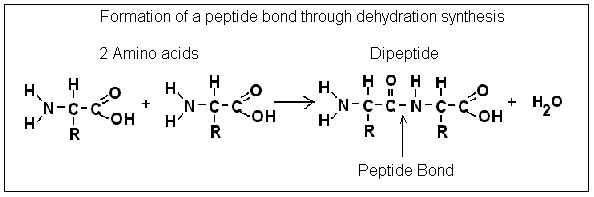 The bonds between carbon and nitrogen (called peptide bonds) react with Biuret reagent to produce a violet color.  Biuret only reacts positively with peptides, not with individual amino acids.MaterialsProcedureNumber the test tubes 1-5.Add 5mL of the following materials individually to each test tube:Egg whiteHoneyAmino acid solutionDistilled waterProtein solutionPredict the results of the biuret test.Table 8: Predicted Results of Biuret Test Which of these solutions would be a positive control?Which of these solutions would be a negative control?.Add three drops of Biuret reagent to each tube and mix gently.Record the results of the Biuret test.Table 9: Actual Results of Biuret Test Based on your results, what had a higher amount of protein, egg white or honey?In general, would you expect to find higher amounts of protein in plant-based foods or animal-based foods?Procedure 6:  Dische Diphenylamine Test for DNA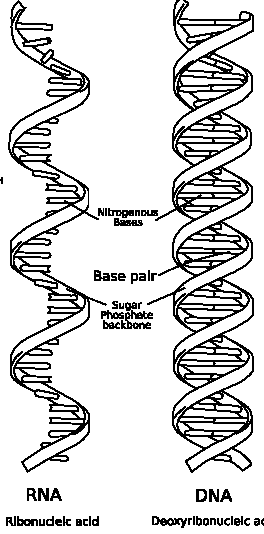 Background:There are two types of nucleic acids found in living organisms:  DNA, and RNA.  The main difference between these two molecules is that DNA contains a sugar called deoxyribose, while RNA contains ribose.  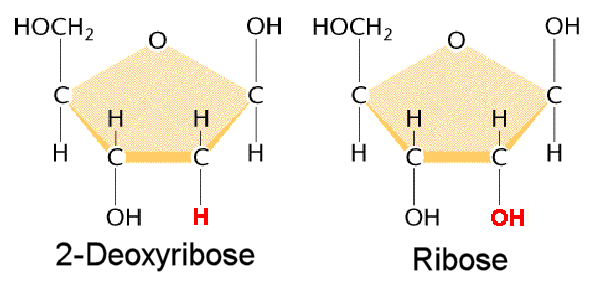 The deoxyribose in DNA reacts with diphenylamine, producing a blue color.  Materials:Procedure:Number the test tubes 1-4.Add the following materials individually to each test tube:2mL distilled water2mL DNA solution1mL DNA solution + 1mL distilled water2mL RNA (if available)Add 2mL of Dische Diphenylamine to each test tube.Perform this step in a ventilated fume hood!Boil in a water bath for 10 minutes.Perform this step in a ventilated fume hood!Record the results of the Dische diphenylamine test.Table 10: Results of Dische diphenylamine test 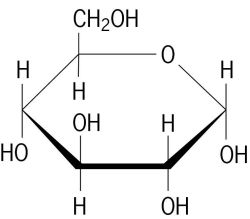 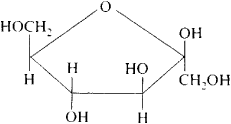 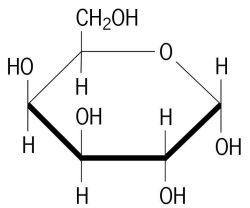 GlucoseFructoseGalactoseSeven test tubesTest tube rackHot plate400mL beakerTest tube holderBenedict’s solutionPlastic pipetteOnion juicePotato juiceSucrose solutionGlucose solutionDistilled waterStarch solutionDistilled waterReducing sugarGlucoseSucroseStarchOnionPotatoDistilled waterReducing sugarGlucoseSucroseStarchOnionPotatoTest ResultObserved Color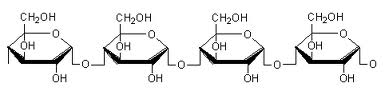 A small segment of a starch moleculeSeven test tubesTest tube rackIodine (I2KI) solutionOnion juicePotato juiceSucrose solutionGlucose solutionDistilled waterStarch solutionDistilled waterReducing sugarGlucoseSucroseStarchOnionPotatoDistilled waterReducing sugarGlucoseSucroseStarchOnionPotatoTest ResultObserved color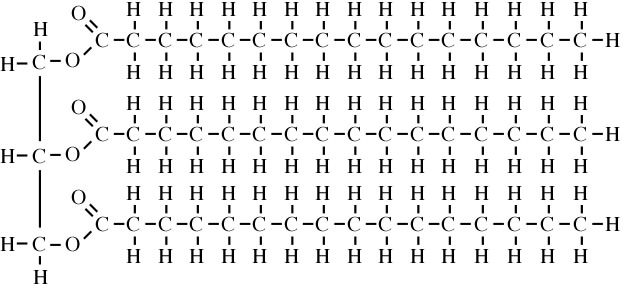         Glycerol                        Three Fatty AcidsFive test tubesTest tube rackSudan IV solutionDistilled waterLipid solutionHoneySalad oilDistilled WaterLipid SolutionHoneyVegetable OilDistilled WaterLipid SolutionHoneyVegetable OilSquare pieces of brown paper (one for each substance to be tested)Food samplesDropper or pipetteDistilled WaterHoneyVegetable OilOnion SolutionPotato SolutionFive test tubesEgg whiteHoneyPotato solutionAmino Acid solutionDistilled waterProtein solutionOnion solutionDistilled waterProtein SolutionAmino Acid SolutionEgg WhiteHoneyPotatoOnionDistilled waterProtein SolutionAmino Acid SolutionEgg WhiteHoneyPotatoOnionResultObserved ColorFour test tubesDische diphenylamine reagentDistilled waterDNA SolutionRNA SolutionDistilled waterDNA SolutionDNA + Distilled WaterRNAResultsObserved Color